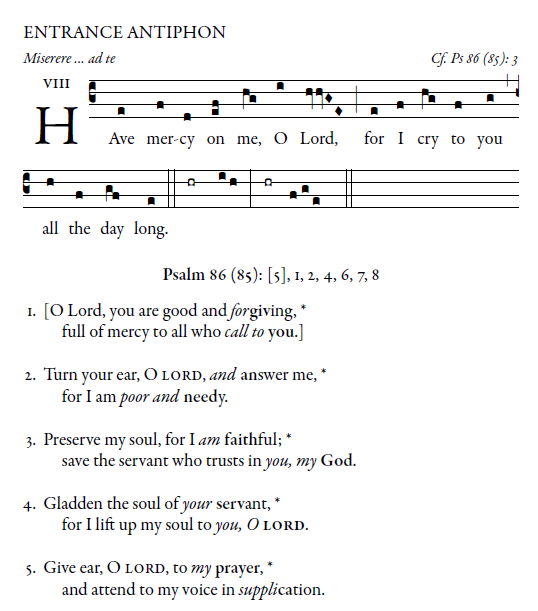 ©Illuminarepublications.comThe Ordinary of the Mass is found in the Today’s Missal  within the order of the MassRESPONSORIAL PSALMRB 2014,2017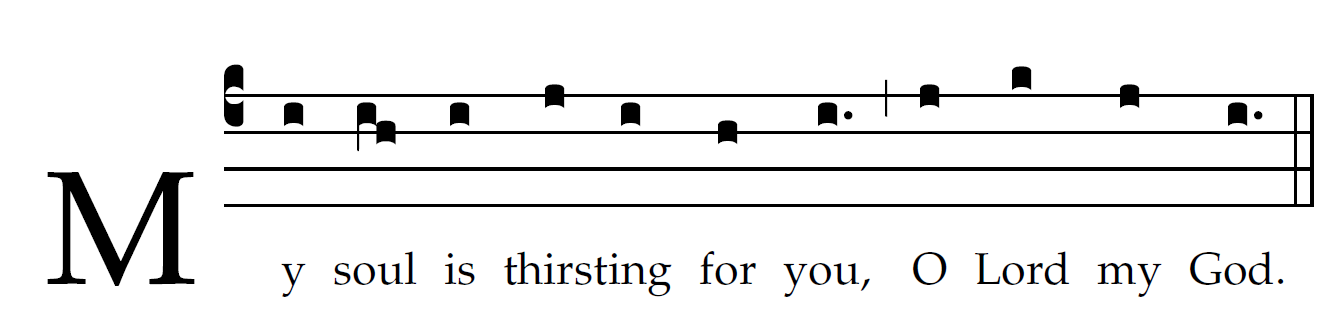 O God, you are my God   whom I seek;
for you my flesh pines and  my soul  thirsts
like the earth,  parched, lifeless and  without water.

Thus have I gazed toward you in   the  sanctuary
to see your power  and your glory,
For your kindness is a greater  good than life;
my lips shall  glo- rify you.
Thus will I bless you  while I   live;
lifting up my hands, I will call up-   on your name.
As with the riches of a banquet shall my soul   be   satisfied,
and with exultant lips my    mouth shall praise you.    You  are my help,   and in the shadow of your wings I    shout for joy.   My soul clings  fast  to you;    your right hand upholds me.
     OFFERTORY:                                                    Abide With Me #641 MI                                                 begisinging at  verse 2                    COMMUNION ANTIPHON:                                                                                                                      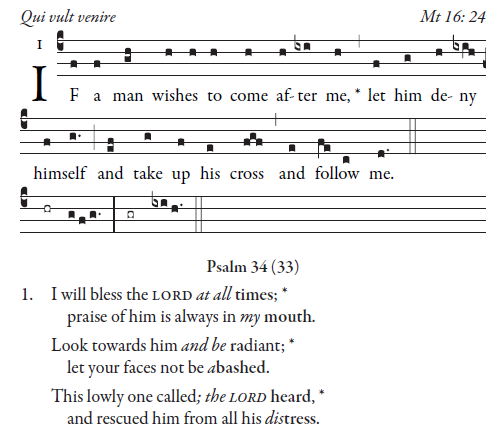 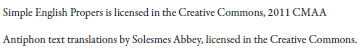 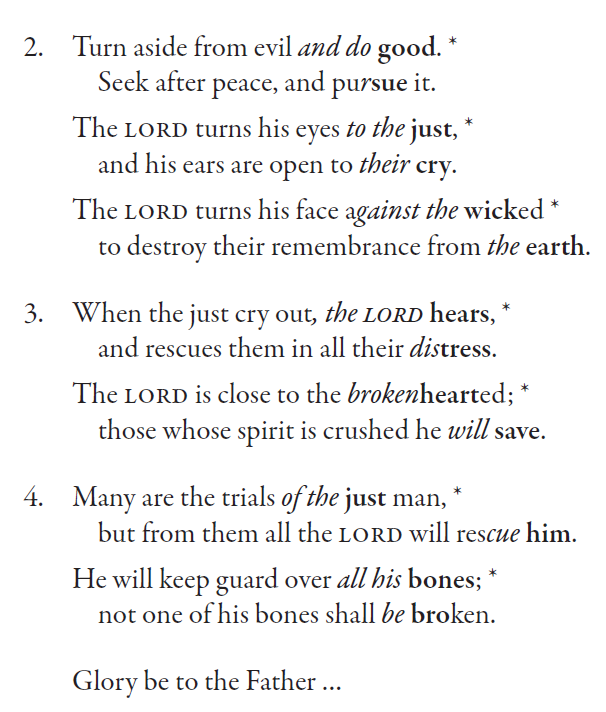 RECESSIONAL  HYM    “ Lift High the Cross “22nd  Sunday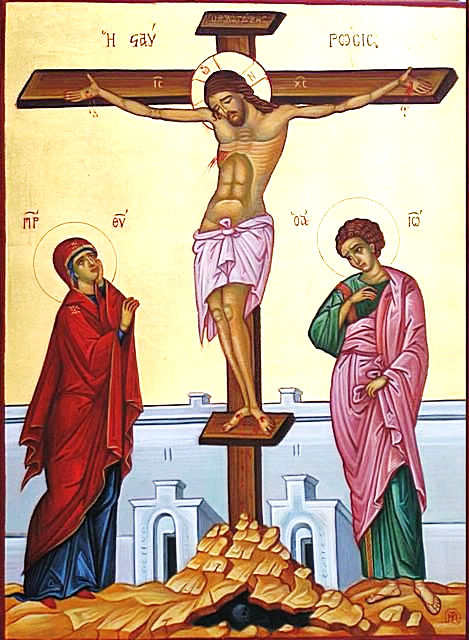 YEAR A“Whoever wishes to come after me must deny himself,Take up his cross, and follow me” Mathew 16:25